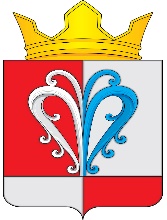 РОССИЙСКАЯ ФЕДЕРАЦИЯКАМЧАТСКИЙ КРАЙЕЛИЗОВСКИЙ МУНИЦИПАЛЬНЫЙ РАЙОНСОБРАНИЕ ДЕПУТАТОВНАЧИКИНСКОГО СЕЛЬСКОГО ПОСЕЛЕНИЯРЕШЕНИЕО назначении публичных слушаний по вопросувыявления мнения жителей Начикинского сельского поселения о преобразовании Начикинского сельского поселенияпутем его объединения с сельскими (городскими) поселениями, входящими в состав Елизовского муниципального района,и наделении вновь образованного муниципального образованиястатусом муниципального округаРуководствуясь Федеральным законом от 06.10.2003 года №131-ФЗ «Об общих принципах организации местного самоуправления в Российской Федерации», Уставом Начикинского сельского поселения, Положением «О порядке организации и проведения публичных слушаний в Начикинском сельском поселении (решение №122 от 22.09.2022г.), Собрание депутатов Начикинского сельского поселенияРЕШИЛО:1. Назначить публичные слушания по вопросу выявления мнения жителей Начикинского сельского поселения о преобразовании Начикинского сельского поселения путем его объединения с сельскими (городскими) поселениями, входящими в состав Елизовского муниципального района, и наделении вновь образованного муниципального образования статусом муниципального округа, на 16.00 часов 26 сентября 2023 года. Место проведения публичных слушаний определить Сельский дом культуры пос. Сокоч (пос. Сокоч, ул. Лесная, 1).2. Установить срок подачи предложений и рекомендаций участниками публичных слушаний по обсуждаемому вопросу – с момента обнародования информации о проведении публичных слушаний до 25 сентября 2023 года. Предложения и рекомендации от участников публичных слушаний подаются в письменном виде в Администрацию Начикинского сельского поселения по адресу: п. Сокоч, ул. Лесная, дом 1.3. Утвердить состав оргкомитета по проведению публичных слушаний в следующем составе:	Хрюкина О.М. – председатель Собрания депутатов Начикинского сельского поселения;	Абдуллина Т.Г. – старший инспектор Отдела экономики, бюджетного регулирования и имущественных отношений администрации Начикинского сельского поселения;	Атяжкина Л.Г. – старший инспектор Отдела экономики, бюджетного регулирования и имущественных отношений администрации Начикинского сельского поселения.	4. Обнародовать настоящее Решение в местах официального обнародования согласно ст.53 Устава Начикинского сельского поселения в местах обнародования и разместить настоящее решение на официальном сайте исполнительных органов государственной власти Камчатского края в информационно-телекоммуникационной сети «Интернет» в разделе «Местное самоуправление» на страничке Начикинского сельского поселения http://www.kamgov.ru/emr/nachikisp. Председатель Собрания депутатовНачикинского сельского поселения 	      			            О.М. Хрюкина«24» августа 2023 г.				         46-я внеочередная сессия 4-го созыв               № 164